The following planned schedule for the years 2014-2017 is presented for general information.2014ITU-T***				Telecommunication Standardization Study Groups Meetings and Workshops: September-DecemberITU-R***	Radiocommunication Study Groups, Working Parties and Task Groups: September-DecemberFinal meeting of C-14	Final meeting of the 2014 session of the Council: 18 October, Busan, Republic of KoreaPP-14	Plenipotentiary Conference: 20 October-7 November, Busan, Republic of KoreaWorkshop on WRC-15 Prep.	Workshop on WRC-15 Preparation: 12-13 NovemberRRB*	Radio Regulations Board: proposed dates: 17-21 NovemberWTIS	World Telecommunication Indicators Symposium: proposed period: 24-26 November, Tbilisi, GeorgiaWORLD TELECOM	ITU TELECOM WORLD 2014: 7-10 December, Doha, QatarWRS-14	World Radiocommunication Seminar:  8-12 December2015RevCom 	Review Committee: 20-22 JanuaryCWGs***	Council Working Groups: proposed period: January-February, and September-OctoberITU-T***	Telecommunication Standardization Study Groups Meetings and Workshops: proposed period: February-July and September-DecemberITU-R***	Radiocommunication Study groups, Working Parties and Task Groups: proposed period: January-February and April-JulyRRB***				Radio Regulations Board: proposed period: FebruaryGlobal ICT Forum*****		Global ICT Forum for Human Capacity Building: proposed period: 					MarchCPM-15	Conference Preparatory Meeting for WRC-15 : 23 March-2 AprilITU-D*	Telecommunication Development Rapporteurs’ Groups: proposed dates: 13 April-8 MayGirls in ICT	International “Girls in ICT” day: 23 AprilRAG*	Radiocommunication Advisory Group: proposed dates: 5-8 MayC-15	Council 2015: 12-22 MayWTISD*	World Telecommunication and Information Society Day: 17 May150th Anniversary	ITU’s 150th Anniversary: 17 May and celebrations throughout the 	yearTDAG*	Telecommunication Development Advisory Group: proposed dates: 
25-27 MayWSIS Forum**	World Summit on the Information Society Forum: proposed dates: 	25-29 MayGSR**** & GRID****	Global Symposium for Regulators and Global Regulators-Industry Dialogue: proposed period: May-JuneRRB***				Radio Regulations Board: proposed period: JuneITU Kaleidoscope****			ITU Kaleidoscope: proposed period: JuneRevCom+TSAG*	Telecommunication Standardization Advisory Group: proposed dates: 1-5 JuneWorkshop on WRC-15 Prep.***	Workshop on WRC-15 Preparation: proposed period: SeptemberITU-D*	Study Groups meetings: proposed dates: 14-25 September or 21 September-2 OctoberRRB***				Radio Regulations Board: proposed period: OctoberWORLD TELECOM**	ITU TELECOM WORLD 2015: proposed dates: 15-30 OctoberRA-15	Radiocommunication Assembly: 26-30 OctoberWRC-15	World Radiocommunication Conference : 2-27 NovemberCPM-18*	Conference Preparatory Meeting for WRC-18: proposed dates: 30 November-1 DecemberWTIS****				World Telecommunication Indicators Symposium: proposed period: November2016CWGs***	Council Working Groups: proposed period: January and/or June, and/or OctoberITU-T***	Telecommunication Standardization Study Groups Meetings and Workshops: proposed period: January-July and August-September & DecemberRevCom+TSAG*	Telecommunication Standardization Advisory Group: proposed dates: 11-15 JanuaryITU-R***	Radiocommunication Study Groups, Working Parties and Task Groups: proposed period: January-July and September-DecemberITU-D*	Telecommunication Development Rapporteurs’ Groups: proposed dates: 4-29 AprilRRB***				Radio Regulations Board: proposed period: AprilGirls in ICT	International “Girls in ICT” day: 28 AprilWTISD*	World Telecommunication and Information Society Day: 17 MayWSIS Forum****	World Summit on the Information Society Forum: proposed period: 	MayGSR**** & GRID****	Global Symposium for Regulators and Global Regulators-Industry Dialogue: proposed period: May-JuneRAG***	Radiocommunication Advisory Group: proposed period: JuneRevCom+TSAG*	Telecommunication Standardization Advisory Group: proposed dates: 25-29 JulyRRB***				Radio Regulations Board: proposed period: JulyITU-D*	Study Groups Meetings: proposed dates: 12-23 or 19-30 SeptemberC-16*	Council 2016: proposed dates: 25 May-3 June, or 13-22 July, or 
	5-14 OctoberRRB***				Radio Regulations Board: proposed period: NovemberWORLD TELECOM**	ITU TELECOM WORLD 2016: proposed dates: 15-30 OctoberGSS****				Global Standard Symposium: proposed period: October-DecemberWTSA-16****			World Telecommunication Standardization Assembly: proposed period: October-DecemberWTIS****				World Telecommunication Indicators Symposium: proposed period: NovemberWRS-16***	World Radiocommunication Seminar: proposed period: December2017CWGs***	Council Working Groups: proposed period: January and/or June, and/or OctoberITU-R***	Radiocommunication Study Groups, Working Parties and Task Groups: proposed period: January-July and September-DecemberITU-T***	Telecommunication Standardization Study Groups Meetings and Workshops: proposed period: January-July and September-DecemberRRB***				Radio Regulations Board: proposed period: End FebruaryITU-D*	Telecommunication Development Rapporteurs’ Groups: proposed dates: 20 March-13 AprilRAG***				Radiocommunication Advisory Group: proposed period: May or JuneWSIS Forum****	World Summit on the Information Society Forum: proposed period: 	MayRevCom + TSAG*	Telecommunication Standardization Advisory Group: proposed dates: 1-5 MayWTISD*	World Telecommunication and Information Society Day: 17 MayC-17***	Council 2017: proposed dates: 16-26 May, or 27 June-7 July, or 	OctoberRRB***				Radio Regulations Board: proposed period: End June/beginning JulyITU-D*	Study Groups Meetings: proposed dates: 18-29 or 11-22 SeptemberWORLD TELECOM****	ITU TELECOM WORLD 2017: proposed period: October-DecemberRRB***				Radio Regulations Board: proposed period: NovemberPlenipotentiary Conference (PP-14)
Busan, 20 October – 7 November 2014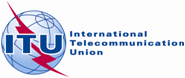 PLENARY MEETINGDocument 56-EPLENARY MEETING3 July 2014PLENARY MEETINGOriginal: EnglishNote by the Secretary-GeneralNote by the Secretary-GeneralSCHEDULE OF FUTURE CONFERENCES, ASSEMBLIES 
AND MEETINGS OF THE UNION: 2014-2017SCHEDULE OF FUTURE CONFERENCES, ASSEMBLIES 
AND MEETINGS OF THE UNION: 2014-2017JANFEBMARAPRMAYJUNJULAUGSEPOCTNOVNOVDEC2014PP-14
20/10-7/11Final meeting of C-14
18/10PP-14
20/10-7/11Final meeting of C-14
18/10PP-14
20/10-7/11Final meeting of C-14
18/10-----------------------ITU-R*** ----------------------------------------------------ITU-R*** ----------------------------------------------------ITU-R*** ----------------------------------------------------ITU-R*** -----------------------------Workshop on WRC-15 Prep.
12-13RRB*
17-21Workshop on WRC-15 Prep.
12-13RRB*
17-21WRS-14
8-12------------------------ITU-T***----------------------------------------------------ITU-T***----------------------------------------------------ITU-T***----------------------------------------------------ITU-T***----------------------------WTIS
24-26ITU TELECOM World
7-10JANFEBMARAPRMAYJUNJULAUGSEPOCTNOVNOVDEC2015CWGs***CWGs***Girls in ICT
23C1512-22WTISD + 150th Anniversary
17CWG***150th  Anniversary celebrations150th  Anniversary celebrations150th  Anniversary celebrations150th  Anniversary celebrations150th  Anniversary celebrations150th  Anniversary celebrations150th  Anniversary celebrations150th  Anniversary celebrations150th  Anniversary celebrations150th  Anniversary celebrations150th  Anniversary celebrations150th  Anniversary celebrations150th  Anniversary celebrations150th  Anniversary celebrations------------- ITU-R***-----------------	27-29------------- ITU-R***-----------------	27-29RAG*
5-8------------- ITU-R***-----------------	27-29------------- ITU-R***-----------------	27-29------------------------------------ITU-R***------------------------------------------------------------------------------ITU-R***------------------------------------------------------------------------------ITU-R***------------------------------------------------------------------------------ITU-R***------------------------------------------RRB***RRB***Workshop
on WRC-15
Prep***RRB***CPM-15
23/3-2/4CPM-15
23/3-2/4RA-15
26-30WRC-15
2-27CPM-18*
30/11-1/12WRC-15
2-27CPM-18*
30/11-1/12------RevCom----------------------------------------------------------------ITU-T***--------------------------RevCom+TSAG* ----------------------
	20-22						1-5 June	ITU Kaleidoscope****------RevCom----------------------------------------------------------------ITU-T***--------------------------RevCom+TSAG* ----------------------
	20-22						1-5 June	ITU Kaleidoscope****------RevCom----------------------------------------------------------------ITU-T***--------------------------RevCom+TSAG* ----------------------
	20-22						1-5 June	ITU Kaleidoscope****------RevCom----------------------------------------------------------------ITU-T***--------------------------RevCom+TSAG* ----------------------
	20-22						1-5 June	ITU Kaleidoscope****------RevCom----------------------------------------------------------------ITU-T***--------------------------RevCom+TSAG* ----------------------
	20-22						1-5 June	ITU Kaleidoscope****------RevCom----------------------------------------------------------------ITU-T***--------------------------RevCom+TSAG* ----------------------
	20-22						1-5 June	ITU Kaleidoscope****------RevCom----------------------------------------------------------------ITU-T***--------------------------RevCom+TSAG* ----------------------
	20-22						1-5 June	ITU Kaleidoscope****-------------------------------------ITU-T**---------------------------------------------------------------------------ITU-T**---------------------------------------------------------------------------ITU-T**---------------------------------------------------------------------------ITU-T**---------------------------------------------------------------------------ITU-T**--------------------------------------Global ICT Forum*****ITU-D*
13/04-08/05TDAG*
25-27GSR + GRID****GSR + GRID****ITU-D*
14-25 or
21/09-02/10WTIS****WTIS****WSIS Forum**
25-29ITU TELECOM World**
15-30JANJANFEBFEBFEBMARMARAPRAPRMAYMAYJUNJUNJUNJULJULAUGAUGSEPSEPOCTNOVDEC2016CWGs***CWGs***Girls in ICT
28Girls in ICT
28	CWGs***C16*
25/5-3/6WTISD*
   17	CWGs***C16*
25/5-3/6WTISD*
   17	CWGs***C16*
25/5-3/6WTISD*
   17	CWGs***C16*
25/5-3/6WTISD*
   17	CWGs***C16*
25/5-3/6WTISD*
   17C16*13-22C16*13-22C16*
5-14CWG***---------------------------------------------------------------------------- ITU-R*** ---------------------------------------------------------------------------------------------------------------------------------------------- ITU-R*** ---------------------------------------------------------------------------------------------------------------------------------------------- ITU-R*** ---------------------------------------------------------------------------------------------------------------------------------------------- ITU-R*** ---------------------------------------------------------------------------------------------------------------------------------------------- ITU-R*** ---------------------------------------------------------------------------------------------------------------------------------------------- ITU-R*** ---------------------------------------------------------------------------------------------------------------------------------------------- ITU-R*** ---------------------------------------------------------------------------------------------------------------------------------------------- ITU-R*** ---------------------------------------------------------------------------------------------------------------------------------------------- ITU-R*** ---------------------------------------------------------------------------------------------------------------------------------------------- ITU-R*** ---------------------------------------------------------------------------------------------------------------------------------------------- ITU-R*** ---------------------------------------------------------------------------------------------------------------------------------------------- ITU-R*** ---------------------------------------------------------------------------------------------------------------------------------------------- ITU-R*** ---------------------------------------------------------------------------------------------------------------------------------------------- ITU-R*** ---------------------------------------------------------------------------------------------------------------------------------------------- ITU-R*** ---------------------------------------------------------------------------------------------------------------------------------------------- ITU-R*** ------------------------------------------------------------------------------------------------------------ ITU-R*** -------------------------------------------------------------------------- ITU-R*** -------------------------------------------------------------------------- ITU-R*** -------------------------------------------------------------------------- ITU-R*** -------------------------------------------------------------------------- ITU-R*** --------------------------------RRB***RRB***RAG***RAG***RAG***RAG***RRB***RRB***WRS-16***RevCom+TSAG*----------------------------------------------------------------------------------ITU-T***----------------------------------RevCom+
	11-15					TSAG*
						25-29RevCom+TSAG*----------------------------------------------------------------------------------ITU-T***----------------------------------RevCom+
	11-15					TSAG*
						25-29RevCom+TSAG*----------------------------------------------------------------------------------ITU-T***----------------------------------RevCom+
	11-15					TSAG*
						25-29RevCom+TSAG*----------------------------------------------------------------------------------ITU-T***----------------------------------RevCom+
	11-15					TSAG*
						25-29RevCom+TSAG*----------------------------------------------------------------------------------ITU-T***----------------------------------RevCom+
	11-15					TSAG*
						25-29RevCom+TSAG*----------------------------------------------------------------------------------ITU-T***----------------------------------RevCom+
	11-15					TSAG*
						25-29RevCom+TSAG*----------------------------------------------------------------------------------ITU-T***----------------------------------RevCom+
	11-15					TSAG*
						25-29RevCom+TSAG*----------------------------------------------------------------------------------ITU-T***----------------------------------RevCom+
	11-15					TSAG*
						25-29RevCom+TSAG*----------------------------------------------------------------------------------ITU-T***----------------------------------RevCom+
	11-15					TSAG*
						25-29RevCom+TSAG*----------------------------------------------------------------------------------ITU-T***----------------------------------RevCom+
	11-15					TSAG*
						25-29RevCom+TSAG*----------------------------------------------------------------------------------ITU-T***----------------------------------RevCom+
	11-15					TSAG*
						25-29RevCom+TSAG*----------------------------------------------------------------------------------ITU-T***----------------------------------RevCom+
	11-15					TSAG*
						25-29RevCom+TSAG*----------------------------------------------------------------------------------ITU-T***----------------------------------RevCom+
	11-15					TSAG*
						25-29RevCom+TSAG*----------------------------------------------------------------------------------ITU-T***----------------------------------RevCom+
	11-15					TSAG*
						25-29RevCom+TSAG*----------------------------------------------------------------------------------ITU-T***----------------------------------RevCom+
	11-15					TSAG*
						25-29RevCom+TSAG*----------------------------------------------------------------------------------ITU-T***----------------------------------RevCom+
	11-15					TSAG*
						25-29-------------ITU-T***-------------------------ITU-T***-------------------------ITU-T***-------------------------ITU-T***--------------ITU-T***---	GSS****	WTSA****	GSS****	WTSA****	GSS****	WTSA****ITU-D*
04-29ITU-D*
04-29WSIS Forum****WSIS Forum****GSR + GRID****GSR + GRID****GSR + GRID****GSR + GRID****GSR + GRID****ITU-D*
12-23 or 19-30ITU-D*
12-23 or 19-30WTIS****ITU TELECOM World**
15-30JANJANFEBFEBFEBMARMARAPRAPRMAYMAYJUNJUNJUNJULJULAUGAUGSEPOCTNOVDEC20172017CWGs***CWGs***C17***
16-26WTISD*
17C17***
16-26WTISD*
17CWGs***C17***
27/6-7/7CWGs***C17***
27/6-7/7CWGs***C17***
27/6-7/7CWGs***C17***
27/6-7/7CWGs***C17***
27/6-7/7C17***CWG***---------------------------------------------------------------------------- ITU-R*** -------------------------------------------------------------------------------------------------------------------------------------------------------- ITU-R*** -------------------------------------------------------------------------------------------------------------------------------------------------------- ITU-R*** -------------------------------------------------------------------------------------------------------------------------------------------------------- ITU-R*** -------------------------------------------------------------------------------------------------------------------------------------------------------- ITU-R*** -------------------------------------------------------------------------------------------------------------------------------------------------------- ITU-R*** -------------------------------------------------------------------------------------------------------------------------------------------------------- ITU-R*** -------------------------------------------------------------------------------------------------------------------------------------------------------- ITU-R*** -------------------------------------------------------------------------------------------------------------------------------------------------------- ITU-R*** -------------------------------------------------------------------------------------------------------------------------------------------------------- ITU-R*** -------------------------------------------------------------------------------------------------------------------------------------------------------- ITU-R*** -------------------------------------------------------------------------------------------------------------------------------------------------------- ITU-R*** -------------------------------------------------------------------------------------------------------------------------------------------------------- ITU-R*** -------------------------------------------------------------------------------------------------------------------------------------------------------- ITU-R*** -------------------------------------------------------------------------------------------------------------------------------------------------------- ITU-R*** -------------------------------------------------------------------------------------------------------------------------------------------------------- ITU-R*** ------------------------------------------------------------------------------------------------------------------------ ITU-R*** ------------------------------------------------------------------------------ ITU-R*** ------------------------------------------------------------------------------ ITU-R*** ------------------------------------------------------------------------------ ITU-R*** ----------------------------------RRB***
End FebruaryRRB***
End February	RAG***		RRB***	RAG***		RRB***	RAG***		RRB***	RAG***		RRB***	RAG***		RRB***	RAG***		RRB***	RAG***		RRB***RRB***-----------------------------------ITU-T***--------------------------------------------RevCom+TSAG* -------------------------------------------------
		1-5-----------------------------------ITU-T***--------------------------------------------RevCom+TSAG* -------------------------------------------------
		1-5-----------------------------------ITU-T***--------------------------------------------RevCom+TSAG* -------------------------------------------------
		1-5-----------------------------------ITU-T***--------------------------------------------RevCom+TSAG* -------------------------------------------------
		1-5-----------------------------------ITU-T***--------------------------------------------RevCom+TSAG* -------------------------------------------------
		1-5-----------------------------------ITU-T***--------------------------------------------RevCom+TSAG* -------------------------------------------------
		1-5-----------------------------------ITU-T***--------------------------------------------RevCom+TSAG* -------------------------------------------------
		1-5-----------------------------------ITU-T***--------------------------------------------RevCom+TSAG* -------------------------------------------------
		1-5-----------------------------------ITU-T***--------------------------------------------RevCom+TSAG* -------------------------------------------------
		1-5-----------------------------------ITU-T***--------------------------------------------RevCom+TSAG* -------------------------------------------------
		1-5-----------------------------------ITU-T***--------------------------------------------RevCom+TSAG* -------------------------------------------------
		1-5-----------------------------------ITU-T***--------------------------------------------RevCom+TSAG* -------------------------------------------------
		1-5-----------------------------------ITU-T***--------------------------------------------RevCom+TSAG* -------------------------------------------------
		1-5-----------------------------------ITU-T***--------------------------------------------RevCom+TSAG* -------------------------------------------------
		1-5-----------------------------------ITU-T***--------------------------------------------RevCom+TSAG* -------------------------------------------------
		1-5-----------------------------------ITU-T***--------------------------------------------RevCom+TSAG* -------------------------------------------------
		1-5-----------------------------------------ITU-T***-------------------------------------------------------------------------------ITU-T***-------------------------------------------------------------------------------ITU-T***-------------------------------------------------------------------------------ITU-T***--------------------------------------ITU-D*
20.03-13.04ITU-D*
20.03-13.04ITU-D*
20.03-13.04ITU-D*
20.03-13.04WSIS Forum****WSIS Forum****GSR + GRID****ITU-D*
18-29 or 11-22ITU TELECOM World****ITU TELECOM World****ITU TELECOM World****